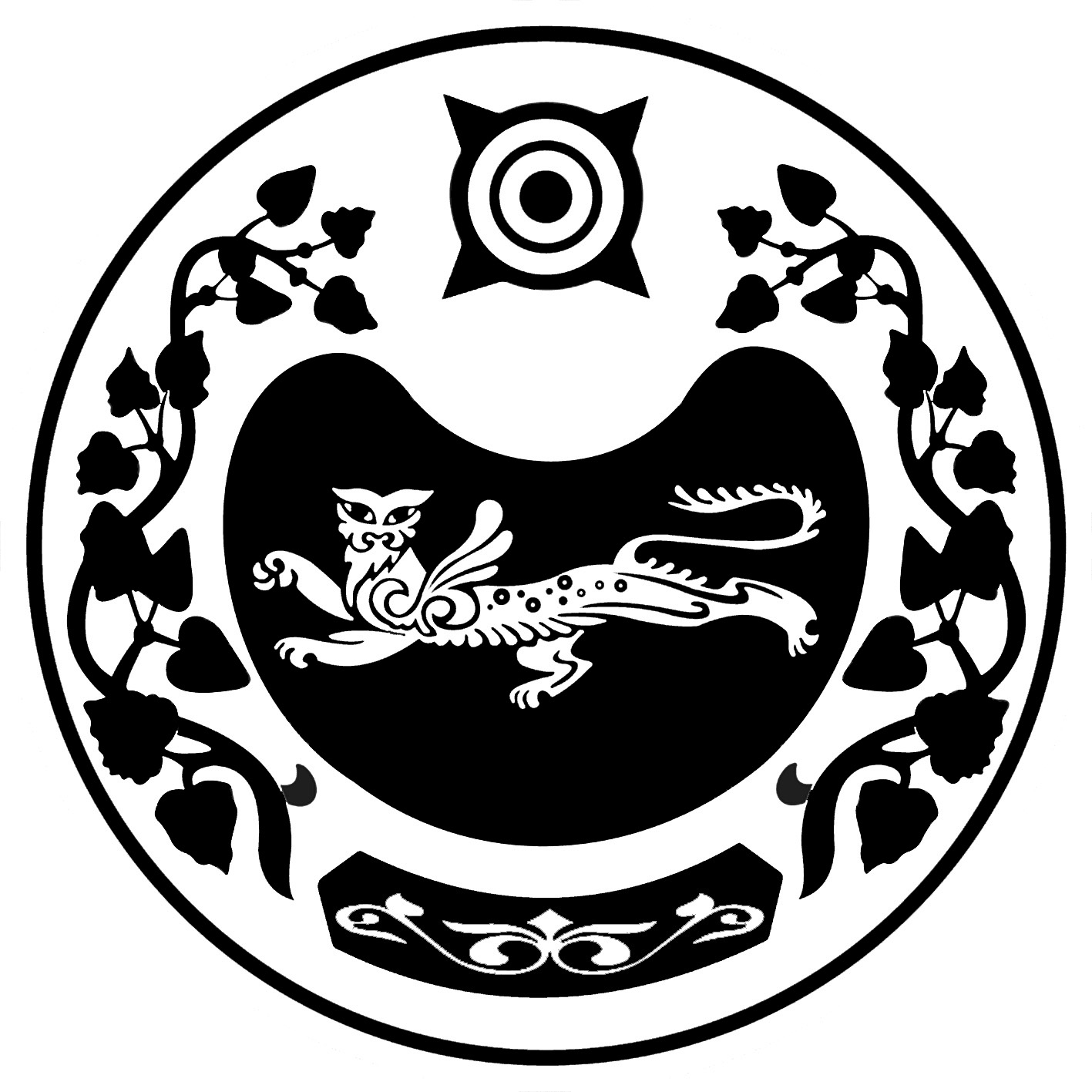 ПОСТАНОВЛЕНИЕ            от 29.12.2022г.                                                                                  № 195-паал СапоговОб утверждении положения о добровольной народной дружине на территории муниципального образования Сапоговский сельсоветВ соответствии с п. 33 ч. 1 ст. 14 Федерального закона от 06.10.2003 № 131-ФЗ «Об общих принципах организации местного самоуправления в Российской Федерации», ч. 2 ст. 6 Федерального закона от 02.04.2014 № 44-ФЗ «Об участии граждан в охране общественного порядка», руководствуясь Уставом муниципального образования Сапоговский сельсовет, в целях профилактики правонарушений на территории муниципального образования Сапоговский сельсоветПОСТАНОВЛЯЮ:Утвердить Положение о добровольной народной дружине на территории муниципального образования Сапоговский сельсовет согласно приложения.Опубликовать настоящее постановление на официальном сайте администрации Сапоговского сельсовета в сети Интернет. Контроль за исполнением настоящего постановления оставляю за собой.Глава Сапоговского сельсовета                                                      Лапина Е.М.Приложение №1к Постановлению главы Сапоговского сельсоветаот 29.12.2022года № 195-пПоложениео добровольной народной дружине на территории муниципального образования Сапоговский сельсовет1. Общие положения1. Добровольная народная дружина на территории муниципального образования Сапоговский сельсовет (далее - ДНД) - это добровольное объединение граждан, участвующие в охране общественного порядка - оказание гражданами помощи органам внутренних дел (полиции) и иным правоохранительным органам в целях защиты жизни, здоровья, чести и достоинства человека, собственности, интересов общества и государства от преступных и иных противоправных посягательств, совершаемых в общественных.2. Правовой основой деятельности ДНД являются: Конституция Российской Федерации, законодательные и иные правовые акты Российской Федерации, касающиеся деятельности граждан, участвующих в обеспечении общественного порядка, иные нормативные правовые акты Республики Хакасия, муниципального образования Сапоговский сельсовет, а также настоящее Положение.3. Деятельность ДНД основывается на принципах:1) добровольности;2) законности;3) приоритетности защиты прав и свобод человека и гражданина;4) права каждого на самозащиту от противоправных посягательств всеми способами, не запрещенными законом;5) взаимодействия с органами внутренних дел (полицией), иными правоохранительными органами, органами государственной власти и органами местного самоуправления;6) недопустимости подмены полномочий органов внутренних дел (полиции), иных правоохранительных органов, органов государственной власти и органов местного самоуправления.4. Руководство деятельностью народных дружин осуществляют командиры народных дружин (далее – Командир), избранные членами народных дружин по согласованию с главой Сапоговского сельсовета (далее – Глава).2. Основные задачи и функции добровольной народной дружин1. Основными задачами ДНД являются:1) содействие органам внутренних дел (полиции) и иным правоохранительным органам в охране общественного порядка;2) участие в предупреждении и пресечении правонарушений на территории по месту создания народной дружины;3) участие в охране общественного порядка в случаях возникновения чрезвычайных ситуаций;4) распространение правовых знаний, разъяснение норм поведения в общественных местах.2. Выполняя возложенные на нее задачи, ДНД:1) участвует в охране общественного порядка, оказывает содействие правоохранительным органам в предупреждении и пресечении правонарушений;2) оказывает содействие правоохранительным органам в их деятельности по пресечению, раскрытию и расследованию преступлений;3) принимает участие в работе по предупреждению и пресечению детской беспризорности и безнадзорности, правонарушений среди несовершеннолетних, в индивидуальной профилактической работе с родителями или законными представителями несовершеннолетних, допускающих правонарушения; 4) оказывает помощь государственным и правоохранительным органам в обеспечении безопасности населения и охране общественного порядка при возникновении стихийных бедствий, эпидемий, аварий, техногенных катастроф и иных чрезвычайных ситуаций; 5) обобщает и анализирует полученную информацию о состоянии правопорядка, доводит ее до сведения органов местного самоуправления и правопорядка, вносит предложения по укреплению правопорядка, устранению причин и условий, способствующих совершению правонарушений. 3. Основными функциями ДПД являются:1) совместное патрулирование народных дружинников с сотрудниками органов внутренних дел на маршрутах в системе единой дислокации сил и средств, в соответствии с утвержденными планами и графиками совместной работы;2) дежурство народных дружинников при участковых постах полиции, на стационарных постах патрульно-постовой службы полиции, в общественных пунктах охраны порядка;3) дежурство народных дружинников для оказания содействия органам внутренних дел в обеспечении общественного порядка и безопасности граждан при проведении массовых общественно-политических, спортивных и культурно-зрелищных мероприятий;4) участие в работе подразделений органов внутренних дел по делам несовершеннолетних и соответствующих комиссий органов местного самоуправления по выявлению семей и несовершеннолетних, находящихся в социально опасном положении; индивидуальная профилактическая работа с подростками, склонными к совершению противоправных действий;5) участие народных дружинников в мероприятиях правоохранительных органов по предупреждению, пресечению, раскрытию и расследованию преступлений;6) использование средств массовой информации в целях пропаганды правовых знаний, профилактики правонарушений, формирования у населения уважительного отношения к закону. В своей деятельности по оказанию помощи органам местного самоуправления и правоохранительным органам ДНД может применять иные формы, не противоречащие законодательству.4. ДНД решает стоящие перед ней задачи во взаимодействии с администрациями и трудовыми коллективами организаций, предприятий, учреждений, органами внутренних дел, органами территориального общественного самоуправления, общественными объединениями и гражданами.3. Порядок создания и организации работы ДНД.1. ДНД создаются по инициативе граждан Российской Федерации, изъявивших желание участвовать в охране общественного порядка.2. В дружину принимаются, на добровольной основе, в индивидуальном порядке на общем собрании дружины - граждане Российской Федерации, достигшие 18 лет, способные по своим деловым, моральным и физическим качествам исполнять обязанности дружинника, по рекомендации участкового инспектора милиции по месту проживания кандидата в дружинники.3. В народную дружину не могут быть приняты граждане: 1) имеющие неснятую или непогашенную судимость;2) в отношении которых осуществляется уголовное преследование;3) ранее осужденные за умышленные преступления;4) включенные в перечень организаций и физических лиц, в отношении которых имеются сведения об их причастности к экстремистской деятельности или терроризму;5) в отношении которых вступившим в законную силу решением суда установлено, что в их действиях содержатся признаки экстремистской деятельности;6) страдающие психическими расстройствами, больные наркоманией или алкоголизмом;7) признанные недееспособными или ограниченно дееспособными по решению суда, вступившему в законную силу;8) подвергнутые неоднократно в течение года, предшествовавшего дню создания народной дружины, в судебном порядке административному наказанию за совершенные административные правонарушения;9) имеющие гражданство (подданство) иностранного государства;10) не имеющие регистрации по месту жительства в муниципальном образовании Сапоговский сельсовет;11) имеющие заболевания или физические недостатки, которые по заключению медицинского учреждения, препятствуют выполнению обязанностей народного дружинника;12) по иным основаниям, на общем собрании дружинников ДНД, если имеются основания, что гражданин по своим моральным или психологическим качествам, не справиться с выполнением возложенных на него настоящим Положением, обязанностей по охране общественного порядка.4. Гражданин, изъявивший желание быть принятым в народную дружину, представляет Командиру, паспорт гражданина Российской Федерации и личное письменное заявление.5. Заявление гражданина о приеме в народную дружину в месячный срок рассматривается Командиром, который устанавливает гражданину испытательный срок продолжительностью до трех месяцев. В период прохождения испытательного срока кандидат в народную дружину проходит правовую и специальную подготовку, принимает участие в отдельных мероприятиях по охране общественного порядка.6. С дружинниками организуется изучение данного Положения, законодательных и иных нормативных актов, регламентирующих охрану общественного порядка и борьбу с правонарушениями, формы и методы работы народных дружин.7. Режим работы ДНД организуется Командиром, исходя из условий обстановки, необходимости обеспечения охраны общественного порядка и обеспечения безопасности граждан при проведении различных общественно-политических, спортивно-массовых, культурных мероприятий, а также с учетом профилактических мероприятий, проводимых правоохранительными органами муниципального образования Сапоговский сельсовет.8. Народные дружинники при участии в охране общественного порядка должны иметь при себе удостоверение народного дружинника, а также носить форменную одежду и (или) использовать отличительную символику народного дружинника.9. Гражданину, принятому в добровольную народную дружину, выдается удостоверение дружинника установленного образца, подтверждающее его правовой статус. Оформление и выдачу удостоверений дружинника, централизованный учет дружинников осуществляет штаб ДНД. Бланки удостоверений дружинника являются документами строгой отчетности. Удостоверение дружинника выдается на три года. Удостоверение дружинника подлежит изъятию у гражданина в случае его выбытия (отчисления) из дружины. 10. Запрещается использование удостоверения народного дружинника, ношение форменной одежды либо использование отличительной символики народного дружинника во время не связанное с участием в охране общественного порядка.11. Народные дружинники при участии в охране общественного порядка не вправе выдавать себя за сотрудников органов внутренних дел (полиции) или иных правоохранительных органов, а также осуществлять деятельность, отнесенную законодательством Российской Федерации к исключительной компетенции этих органов.12. Участие граждан в мероприятиях по охране общественного порядка, заведомо предполагающих угрозу их жизни и здоровью, не допускается.13. Народные дружинники могут быть исключены из народных дружин в следующих случаях:1) на основании личного заявления народного дружинника;2) при наступлении обстоятельств, указанных в пункте 28 настоящего Положения.3) при совершении народным дружинником, участвующим в охране общественного порядка, противоправных действий либо бездействии, повлекших нарушение прав и свобод граждан, общественных объединений, религиозных и иных организаций;4) в связи с неоднократным невыполнением народным дружинником обязанностей, либо фактическим самоустранением от участия в ее деятельности;5) в связи с прекращением гражданства Российской Федерации.Формы и методы работы добровольной народной дружины1. ДНД осуществляют свою деятельность только в непосредственном взаимодействии со штатными сотрудниками органов внутренних дел путем:1) патрулирования и выставления постов на улицах, площадях, в парках и других общественных местах, проведения рейдов по выявлению правонарушений и лиц, их совершающих;2) проведения индивидуальной воспитательной работы с лицами, допускающими правонарушения, разъяснения гражданам законодательства, проведения бесед с родителями несовершеннолетних, склонных к правонарушениям;3) оказания содействия сотрудникам правоохранительных органов в оформлении материалов на правонарушителей и направления их в соответствующие государственные органы и общественные организации;4) использования средств массовой информации в целях профилактики правонарушений;5) проведения совместно с органами внутренних дел предупредительно-профилактических рейдов по выявлению и пресечению правонарушений в местах массового пребывания населения;6) использования других, не противоречащих действующему законодательству, форм и методов деятельности.5. Обязанности и права народного дружинника при обеспечении Правопорядка1. Народные дружинники при участии в охране общественного порядка обязаны:1) знать и соблюдать требования законодательных и иных нормативных правовых актов в сфере охраны общественного порядка;2) при объявлении сбора народной дружины прибывать к месту сбора в установленном порядке;3) соблюдать права и законные интересы граждан, общественных объединений, религиозных и иных организаций;4) принимать меры по предотвращению и пресечению правонарушений;5) выполнять требования уполномоченных сотрудников органов внутренних дел (полиции) и иных правоохранительных органов, не противоречащие законодательству Российской Федерации;6) оказывать первую помощь гражданам при несчастных случаях, травмах, отравлениях и других состояниях, и заболеваниях, угрожающих их жизни и здоровью, при наличии соответствующей подготовки и (или) навыков;7) иметь при себе и предъявлять гражданам, к которым обращено требование о прекращении противоправного деяния, удостоверение установленного образца.2. Народные дружинники могут привлекаться к участию в охране общественного порядка в их рабочее или учебное время с согласия руководителя организации по месту их работы или учебы.3. Народные дружинники при участии в охране общественного порядка имеют право:1) требовать от граждан и должностных лиц прекратить противоправные деяния;2) принимать меры по охране места происшествия, а также по обеспечению сохранности вещественных доказательств совершения правонарушения с последующей передачей их сотрудникам полиции;3) оказывать содействие полиции; 4) применять физическую силу в случаях и порядке, предусмотренных настоящим Положением;5) осуществлять иные права, предусмотренные настоящим Федеральным законом, другими федеральными законами.4. Народные дружинники вправе отказаться от исполнения возложенных на них обязанностей в случае, если имеются достаточные основания полагать, что их жизнь и здоровье могут подвергнуться опасности.5. Общие условия и пределы применения народными дружинниками физической силы:1) народные дружинники при участии в охране общественного порядка могут применять физическую силу для устранения опасности, непосредственно угрожающей им или иным лицам, в состоянии необходимой обороны или крайней необходимости в пределах, установленных законодательством Российской Федерации;2) перед применением физической силы народный дружинник обязан сообщить лицу, в отношении которого предполагается ее применение, что он является народным дружинником, предупредить о своем намерении и предоставить данному лицу возможность для прекращения действий, угрожающих жизни и здоровью народного дружинника или иных лиц;3) народный дружинник имеет право не предупреждать о своем намерении применить физическую силу, если промедление в ее применении создает непосредственную угрозу жизни и здоровью граждан или народного дружинника либо может повлечь иные тяжкие последствия;4) народный дружинник при применении физической силы действует с учетом создавшейся обстановки, характера и степени опасности действий лиц, в отношении которых применяется физическая сила, характера и силы оказываемого ими сопротивления;5) народный дружинник обязан оказать гражданину, получившему телесные повреждения в результате применения физической силы, первую помощь, а также в случае необходимости принять меры по обеспечению оказания ему медицинской помощи в возможно короткий срок;6) о применении физической силы, в результате которого причинен вред здоровью гражданина, народный дружинник обязан незамедлительно уведомить командира народной дружины, который не позднее трех часов с момента ее применения информирует об этом соответствующий территориальный орган федерального органа исполнительной власти в сфере внутренних дел;7) народным дружинникам при участии в охране общественного порядка запрещается применять физическую силу для пресечения правонарушений, за исключением случаев, указанных в подпункте 27 пункта 5 настоящего Положения, а также в отношении женщин с видимыми признаками беременности, лиц с явными признаками инвалидности, несовершеннолетних, когда их возраст очевиден или известен, за исключением случаев совершения указанными лицами вооруженного либо группового нападения.6. Народному дружиннику запрещается: 1) представляться сотрудником органов внутренних дел;2) участвовать в мероприятиях, связанных с риском для его личной безопасности;3) самостоятельно участвовать в мероприятиях, которые в соответствии с законодательством относятся к исключительной компетенции сотрудников органов внутренних дел;4) разглашать оперативную или иную служебную информацию о деятельности органов внутренних дел, ставшую ему известной в связи с осуществлением деятельности по охране общественного порядка, а также сведений, относящихся к частной жизни, личной или семейной тайне граждан.7. Ответственность народных дружинников:1) за противоправные действия народные дружинники несут ответственность, установленную законодательством Российской Федерации.2) действия народных дружинников, нарушающие права и законные интересы граждан, общественных объединений, религиозных и иных организаций, могут быть обжалованы в порядке, установленном законодательством Российской Федерации.6. Руководство деятельностью добровольной народной дружины1. Общее руководство ДНД на территории муниципального образования Сапоговский сельсовет осуществляет Командир ДНД:1) проводит работу по организации деятельности ДНД на территории муниципального образования Сапоговский сельсовет;2) разрабатывает мероприятия по координации действий ДНД с общественными организациями и объединениями, правоохранительными органами в организации охраны общественного порядка;3) принимает участие в разработке и осуществлении программ по профилактике и предупреждению правонарушений;4) проверяет деятельность ДНД, принимает меры к устранению недостатков;5) отчитывается о работе ДНД перед Главой.7. Взаимодействие добровольной народной дружины с органами внутренних дел (полицией) и иными правоохранительными органами1. Планы работы народных дружин, место и время проведения мероприятий по охране общественного порядка, количество привлекаемых к участию в охране общественного порядка народных дружинников подлежат согласованию с Главой.2. Порядок взаимодействия народных дружин с органами внутренних дел (полицией) и иными правоохранительными органами определяется совместным решением народных дружин и Главы.3. Отдел внутренних дел по Усть-Абаканскому району: 1) обеспечивает повседневное взаимодействие с ДНД;2) способствует активному вовлечению дружин в мероприятия по обеспечению общественного порядка и предупреждению правонарушений;3) проводит инструктаж дружинников, знакомит с оперативной обстановкой;4) оказывает методическую помощь ДНД в планировании и учете работы;5) осуществляет непосредственное руководство работой ДНД на маршрутах патрулирования;6) проводит совместные с ДНД оперативно-профилактические мероприятия по предупреждению и пресечению преступлений и административных правонарушений, при оперативном руководстве соответствующих должностных лиц органов внутренних дел.8. Правовая и социальная защита народных дружинников1. Народные дружинники и внештатные сотрудники полиции при исполнении обязанностей народного дружинника или внештатного сотрудника полиции находятся под защитой государства. Их законные требования о прекращении противоправных действий обязательны для исполнения всеми гражданами и должностными лицами.2. Никто не вправе принуждать народных дружинников или внештатных сотрудников полиции исполнять обязанности, которые не возложены на них настоящим Положением. При получении указаний, противоречащих законодательству Российской Федерации, народные дружинники или внештатные сотрудники полиции обязаны руководствоваться настоящим Положением и другими федеральными законами.3. Воспрепятствование осуществляемой на законном основании деятельности народного дружинника или внештатного сотрудника полиции в связи с их участием в охране общественного порядка либо невыполнение их законных требований о прекращении противоправных действий влечет ответственность в соответствии с законодательством Российской Федерации.9. Меры поощрения и взыскания 1. К народным дружинникам добросовестно и с инициативой выполняющим свои обязанности штаб ДНД может применять следующие меры поощрения:а) объявление благодарности;б) награждение Почетной грамотой;2. По ходатайству штаба ДНД, отделом полиции по Усть-Абаканского района, руководители предприятий, организаций, учреждений, учебных заведений по основному месту работы или учебы дружинника могут применять к народным дружинникам следующие меры поощрения:а) награждение ценным подарком или денежной премией;б) награждение Почетной грамотой;3. Администрация Сапоговского сельсовета вправе самостоятельно устанавливать иные формы поощрения добровольных народных дружинников, исходя из имеющихся у них возможностей.4. Администрация Сапоговского сельсовета, штаб ДНД могут применять меры морального и материального поощрения и к руководителям предприятий, организаций, учреждений и учебных заведений, оказывающим содействие в деятельности ДНД.5. За особые заслуги в деле охраны общественного порядка, проявленные при этом мужество и героизм, народные дружинники могут быть представлены к награждению государственными наградами Российской Федерации.6. Полномочия должностных лиц ДНД по поощрению или наложению взысканий на дружинников и порядок применения определяются штабом ДНД администрации Сапоговского сельсовета.7. К народным дружинникам, недобросовестно относящимся к исполнению своих обязанностей, допустившим нарушения дисциплины и действующего законодательства, утратившим удостоверение дружинника, соответствующими должностными лицами штаба ДНД могут применяться следующие виды взысканий:а) предупреждение;в) отчисление из народной дружины.При исключении из ДНД дружинник обязан сдать удостоверение дружинника, а также имущество, полученное им в пользование в связи с работой в дружине. Возмещение стоимости утраченного или невозвращенного имущества производится в порядке, установленном нормами гражданского законодательства.8. До решения вопроса о наложении взыскания дружинник может быть отстранен от дежурств в ДНД ее руководителем, а от отдельного дежурства - руководителем наряда дружинников, представителем штаба ДНД или уполномоченным сотрудником правоохранительных органов.10. Материально-техническое обеспечение ДНД1. Материально-техническое обеспечение деятельности народных дружин осуществляется за счет добровольных пожертвований, а также иных средств, не запрещенных законодательством Российской Федерации.2. Органы государственной власти субъектов Российской Федерации, органы местного самоуправления могут выделять средства на финансирование материально-технического обеспечения деятельности народных дружин, предоставлять народным дружинам помещения, технические и иные материальные средства, необходимые для осуществления их деятельности.11. Контроль за деятельностью ДНД1. Контроль за деятельностью ДНД, участвующей в охране общественного порядка, осуществляют Глава, органы внутренних дел и иные правоохранительные органы в пределах своих полномочий.Приложение 1к Положению о ДНДСапоговского сельсоветаНачальнику Штаба ДНДМО Сапоговский сельсовет____________________________________                                                  (Ф.И.О.)от __________________________________                       (Ф.И.О. кандидата в народные дружинники)Адрес места жительства________________________________________________________________________________________Тел.______________________________Заявление*Я __________________________________________________ прошу присвоить мне                                                 (Ф.И.О. кандидата в народные дружинники, дата рождения)статус народного дружинника _____________________________________________________.                          (наименование народной дружины)С требованиями, предъявляемыми к народному дружиннику, предусмотренными Федеральным законом от 02.04.2014 № 44-ФЗ «Об участии граждан в охране общественного порядка», а также иными нормативными актами о деятельности ДНД ознакомлен и обязуюсь их выполнять._____________________ ________________________                 (подпись, дата)                               (расшифровка подписи)*Примечание: заявление пишется собственноручно.Приложение 2к Положению о ДНДСапоговского сельсоветаАНКЕТА (заполняется собственноручно) 1. Фамилия ___________________________________________________     Имя _______________________________________________________     Отчество ___________________________________________________ 7. Сведения о  трудовой деятельности: 8. Отношение к воинской обязанности и воинское звание _____________________________________________________________________________________________9. Домашний  адрес   (адрес регистрации,  фактическое проживание), номер контактного телефона _______________________________________________________________________10. Данные паспорта (серия, номер, кем и когда выдан) _______________________________________________________________________11. Дополнительные сведения  (участие в выборных представительных органах, другая информация, которую желаете сообщить о себе) _____________________________________________________________________________________________________________________________________________________________________________________________________________________12. Мне известно,  что сообщение о себе  в анкете заведомо ложных сведений может повлечь отказ в приеме в члены добровольной народной дружины. На проведение  в  отношении меня  проверочных мероприятий сотрудниками полиции по  Усть-Абаканскому району согласен.  "___" __________ 20__ г.                                                          ______________                                                                            Подпись Приложение 3к Положению о ДНДСапоговского сельсоветаОБЯЗАТЕЛЬСТВО ДОБРОВОЛЬНОГО НАРОДНОГО ДРУЖИННИКА ПО ОХРАНЕ ОБЩЕСТВЕННОГО ПОРЯДКА Я, _______________________________________________________________, добровольно вступая в члены добровольной народной дружины, обязуюсь: - честно и добросовестно относиться к выполнению обязанностей по участию в обеспечении общественного порядка; - активно участвовать в работе по защите чести, достоинства, прав и законных интересов граждан; - строго соблюдать принципы законности, быть вежливым и внимательным в обращении с гражданами; - добросовестно выполнять задания работников полиции, имеющие отношение к участию в обеспечении общественного порядка; - оказывать содействие работникам полиции в осуществлении их законной деятельности по охране правопорядка, хранить ставшую мне известной служебную и иную охраняемую законом тайну. Я обязуюсь не использовать свое положение члена добровольной народной дружины во вред интересам общества и государства, в личных корыстных и иных интересах в ущерб делу обеспечения общественного порядка на территории муниципального образования Сапоговский сельсовет. Я предупрежден о том, что при совершении мною деяний, предусмотренных нормами административного либо уголовного права, я буду нести ответственность на общих основаниях в соответствии с действующим законодательством. "___"___________20 _г.         ________________ /_______________                                             Ф.И.О.                      (подпись) Приложение 4к Положению о ДНДСапоговского сельсоветаОбразец удостоверения народного дружинникаОбложка удостоверения народного дружинника: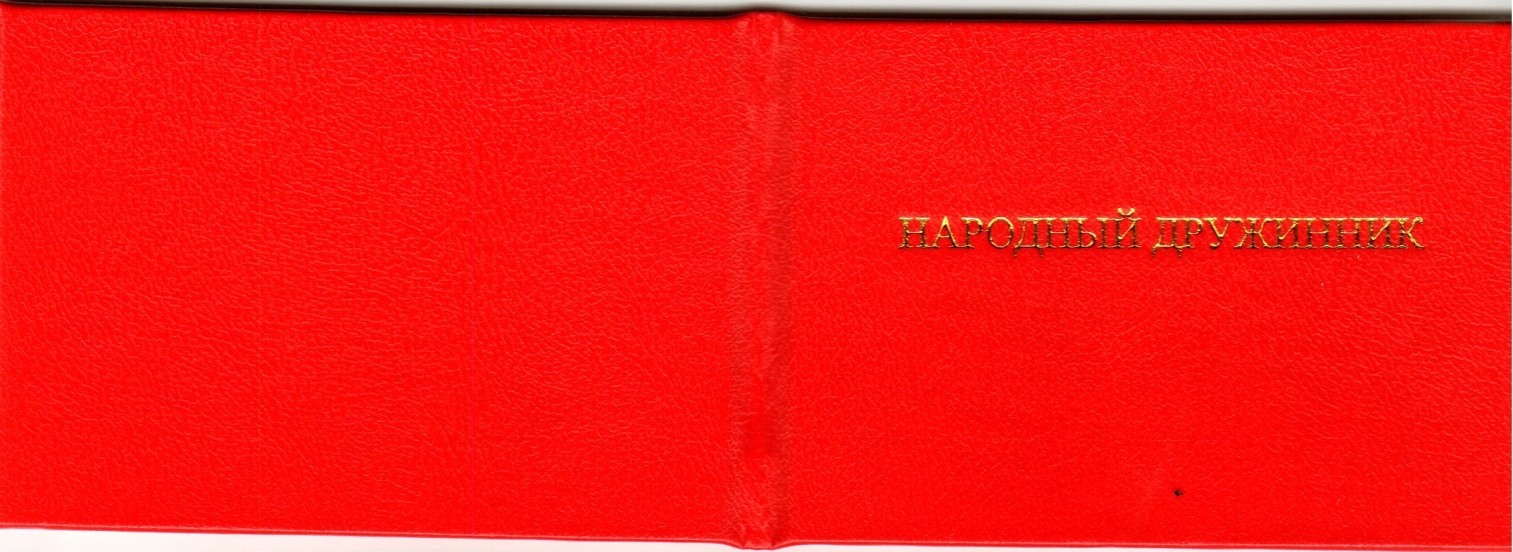 Внутренняя сторона удостоверения народного дружинника: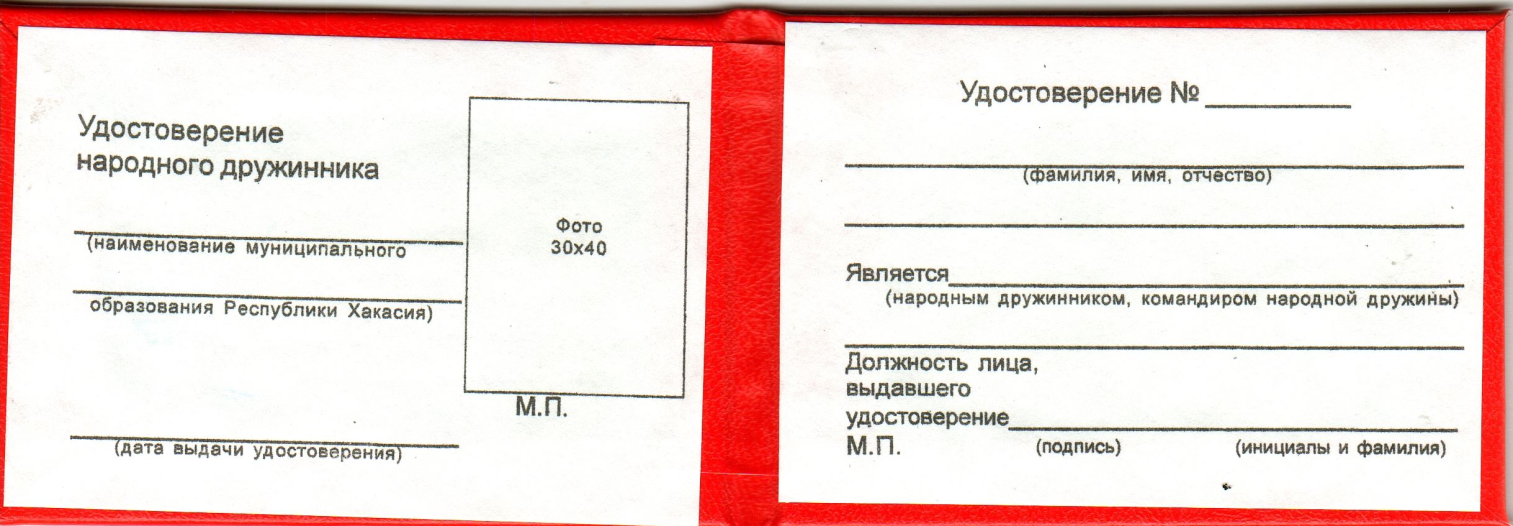 Описание удостоверения народного дружинника1. Удостоверение народного дружинника (далее - удостоверение) представляет собой книжечку с обложкой из переплетного материала красного цвета размером 205мм x 70 мм в развернутом виде.2. На лицевой стороне обложки удостоверения выполнены тиснением золотистого цвета с выравниванием по центру заглавными буквами слова: "НАРОДНЫЙ ДРУЖИННИК".3. Вкладыши внутренней стороны удостоверения (далее - вкладыш) имеют белый фон.4. На левом вкладыше:1) вверху слева надпись: "Удостоверение народного дружинника";2) ниже слева располагается две параллельные пустые строки, под которыми расположен текст: "наименование муниципального образования Республики Хакасия ";3) в левом нижнем углу располагается пустая строка, под ней текст "дата выдачи удостоверения";4) справа вверху место для фотографии народного дружинника размером 30 мм x 40 мм с надписью "Фото 30х40", под фото надпись М.П..5. На правом вкладыше:по центру надпись: "Удостоверение №______";ниже две параллельные пустые строки с надписью под первой строкой "(фамилия, имя, отчество)";ниже надпись «Является», далее две параллельные пустые строки с надписью под первой строкой «(народным дружинником, командиром народной дружины)»ниже слева напечатаны слова «Должность лица, выдавшего удостоверение» под ней надпись М.П, справа пустая строка, под ней надпись по центру «(подпись)» и справа «(инициалы и фамилия)»6. Все надписи выполнены черным цветом.РОССИЯ ФЕДЕРАЦИЯЗЫХАКАС РЕСПУБЛИКАЗЫАFБАН ПИЛТIPI АЙМААСАПОГОВ  ААЛУСТАF - ПАСТААРОССИЙСКАЯ ФЕДЕРАЦИЯРЕСПУБЛИКА ХАКАСИЯУСТЬ-АБАКАНСКИЙ РАЙОНАДМИНИСТРАЦИЯСАПОГОВСКОГО СЕЛЬСОВЕТА2. Если изменяли фамилию, имя, отчество, 
то укажите их, а также когда, где        
и по какой причине изменяли              3. Число, месяц, год и место рождения    
(село, деревня, город, район, область,   
край, республика, страна)                4. Гражданство (если изменяли,           
то укажите, когда и по какой причине)    5. Образование (когда и какие учебные    
заведения закончили). Направление        
подготовки или специальность по диплому. 
Квалификация по диплому                  6. Были ли Вы судимы, когда и за что     ОрганизацияДолжностьАдрес организации